APPLICATION FOR MEMBERSHIP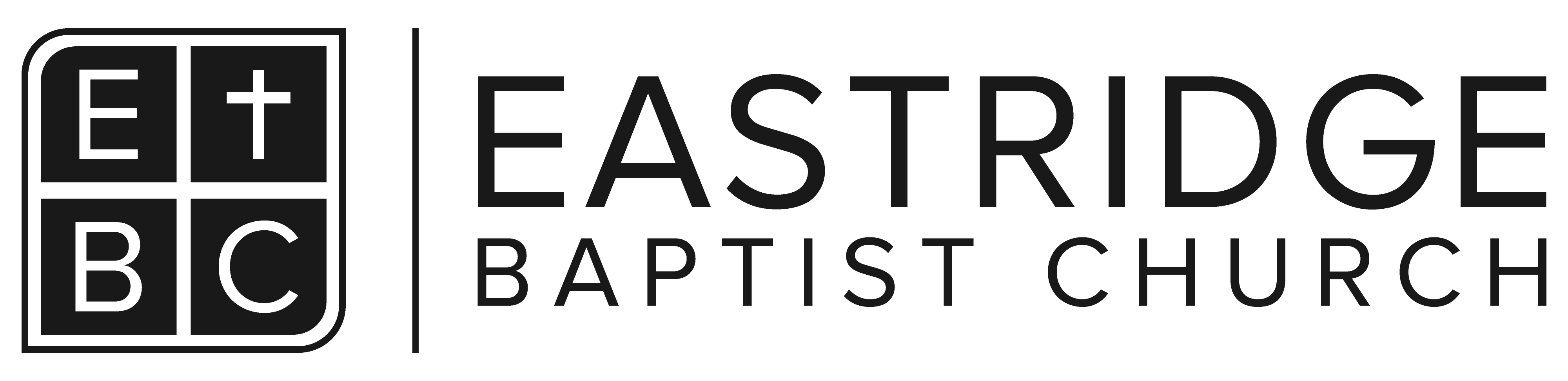 Please fill in, save, print then sign this form. Return it to one of the elders or to the church office.Church Office:      ♦ 253-630-2327	     ♦ PO Box 6014, 12520 SE 240th St., Kent, WA 98064 Male		 Female Mr.		 Mrs.		 MissIf divorced or separated, please elaborate on back page under “Additional Comments.”Children Living at HomePlease save the completed application, print it, sign it and return it to an elder or mail it to the church office.Revised 04.27.21NameNameNameToday’s DateToday’s DateToday’s Date	First	Middle	Last			First	Middle	Last			First	Middle	Last			First	Middle	Last			First	Middle	Last			First	Middle	Last			First	Middle	Last			First	Middle	Last			First	Middle	Last			First	Middle	Last			First	Middle	Last			First	Middle	Last			First	Middle	Last			First	Middle	Last			First	Middle	Last			First	Middle	Last			First	Middle	Last		AddressAddressAddressAddressBirthdateBirthdateBirthdateCityStateStateStateWAZip Zip Zip Home PhoneHome PhoneHome PhoneHome PhoneHome PhoneCell PhoneCell PhoneCell PhoneE-mailE-mailSpouse’s NameSpouse’s NameSpouse’s NameSpouse’s NameAnniv. DateAnniv. DateMarital StatusMarital StatusMarital StatusMarital StatusMarital Status Single Married Married Married Divorced Divorced Divorced Divorced Separated Separated Separated Widowed Widowed WidowedNameAgeDate of Birth (mm/dd/yyyy)Have you trusted Jesus as your Lord and Savior?Have you trusted Jesus as your Lord and Savior?Have you trusted Jesus as your Lord and Savior?Have you trusted Jesus as your Lord and Savior?Have you trusted Jesus as your Lord and Savior?Have you trusted Jesus as your Lord and Savior?Have you trusted Jesus as your Lord and Savior?Have you trusted Jesus as your Lord and Savior? Yes Yes Yes Yes No No No No No No No NoHave you been baptized by immersion since you professed faith in Christ?Have you been baptized by immersion since you professed faith in Christ?Have you been baptized by immersion since you professed faith in Christ?Have you been baptized by immersion since you professed faith in Christ?Have you been baptized by immersion since you professed faith in Christ?Have you been baptized by immersion since you professed faith in Christ?Have you been baptized by immersion since you professed faith in Christ?Have you been baptized by immersion since you professed faith in Christ?Have you been baptized by immersion since you professed faith in Christ?Have you been baptized by immersion since you professed faith in Christ?Have you been baptized by immersion since you professed faith in Christ? Yes Yes Yes No No No Not Sure Not Sure Not Sure Not SureIf yes, date and locationIf yes, date and locationIf yes, date and locationIf yes, date and locationHow long have you been attending Eastridge Baptist Church and for what reason did you first attend?How long have you been attending Eastridge Baptist Church and for what reason did you first attend?How long have you been attending Eastridge Baptist Church and for what reason did you first attend?How long have you been attending Eastridge Baptist Church and for what reason did you first attend?How long have you been attending Eastridge Baptist Church and for what reason did you first attend?How long have you been attending Eastridge Baptist Church and for what reason did you first attend?How long have you been attending Eastridge Baptist Church and for what reason did you first attend?How long have you been attending Eastridge Baptist Church and for what reason did you first attend?How long have you been attending Eastridge Baptist Church and for what reason did you first attend?How long have you been attending Eastridge Baptist Church and for what reason did you first attend?How long have you been attending Eastridge Baptist Church and for what reason did you first attend?How long have you been attending Eastridge Baptist Church and for what reason did you first attend?How long have you been attending Eastridge Baptist Church and for what reason did you first attend?How long have you been attending Eastridge Baptist Church and for what reason did you first attend?How long have you been attending Eastridge Baptist Church and for what reason did you first attend?How long have you been attending Eastridge Baptist Church and for what reason did you first attend?How long have you been attending Eastridge Baptist Church and for what reason did you first attend?How long have you been attending Eastridge Baptist Church and for what reason did you first attend?How long have you been attending Eastridge Baptist Church and for what reason did you first attend?How long have you been attending Eastridge Baptist Church and for what reason did you first attend?How long have you been attending Eastridge Baptist Church and for what reason did you first attend?Are you presently – or were you previously – either a member or regular attender of another church?Are you presently – or were you previously – either a member or regular attender of another church?Are you presently – or were you previously – either a member or regular attender of another church?Are you presently – or were you previously – either a member or regular attender of another church?Are you presently – or were you previously – either a member or regular attender of another church?Are you presently – or were you previously – either a member or regular attender of another church?Are you presently – or were you previously – either a member or regular attender of another church?Are you presently – or were you previously – either a member or regular attender of another church?Are you presently – or were you previously – either a member or regular attender of another church?Are you presently – or were you previously – either a member or regular attender of another church?Are you presently – or were you previously – either a member or regular attender of another church?Are you presently – or were you previously – either a member or regular attender of another church?Are you presently – or were you previously – either a member or regular attender of another church?Are you presently – or were you previously – either a member or regular attender of another church?Are you presently – or were you previously – either a member or regular attender of another church? Yes Yes Yes Yes NoIf yes, complete the following:If yes, complete the following:If yes, complete the following:If yes, complete the following:If yes, complete the following:If yes, complete the following:Name of ChurchName of ChurchName of ChurchAddressAddressCityStateZipZipZipPhonePhone  Attendance from  Attendance from  Attendance from  Attendance fromto(mm/yyyy)(mm/yyyy)(mm/yyyy)(mm/yyyy)(mm/yyyy)(mm/yyyy)(mm/yyyy)(mm/yyyy)Reason for leavingAre you currently – or were you when you attended – a member in good standing? Yes NoIn what ways did you serve in the church listed above?In what ways did you serve in the church listed above?In what ways did you serve in the church listed above?In what ways did you serve in the church listed above?Why do you want to join Eastridge Baptist Church?Why do you want to join Eastridge Baptist Church?Why do you want to join Eastridge Baptist Church?Why do you want to join Eastridge Baptist Church?Why do you want to join Eastridge Baptist Church?Why do you want to join Eastridge Baptist Church?Why do you want to join Eastridge Baptist Church?Why do you want to join Eastridge Baptist Church?Why do you want to join Eastridge Baptist Church?Have you completed the Eastridge 101 class?        Yes              No       If yes, when?  Have you completed the Eastridge 101 class?        Yes              No       If yes, when?  Have you completed the Eastridge 101 class?        Yes              No       If yes, when?  (mm/yyyy)(mm/yyyy)(mm/yyyy)Have you thoroughly read our Statement of Faith? (see “What We Teach”) Yes Yes Yes No No NoDo you understand and agree with it? Yes Yes Yes No No NoIf there are any areas of misunderstanding or disagreement, please state briefly what they are:Have you thoroughly read the Constitution & Bylaws of Eastridge Baptist Church? Yes NoDo you agree to abide by them? Yes NoDo you agree that you are to submit to the loving rule of the elders over you? Yes NoHow do you define that in light of Hebrews 13:17?How do you define that in light of Hebrews 13:17?How do you define that in light of Hebrews 13:17?How do you define that in light of Hebrews 13:17?Are you currently serving in a ministry?Are you currently serving in a ministry?Are you currently serving in a ministry?Are you currently serving in a ministry?Are you currently serving in a ministry?Are you currently serving in a ministry? Yes NoIf yes, which one(s)?If yes, which one(s)?Do you attend a Bible study or fellowship group?Do you attend a Bible study or fellowship group?Do you attend a Bible study or fellowship group?Do you attend a Bible study or fellowship group?Do you attend a Bible study or fellowship group?Do you attend a Bible study or fellowship group? Yes NoIf yes, who is the leader?If yes, who is the leader?If yes, who is the leader?Please list areas of ministry within Eastridge Baptist Church in which you are interested in serving.Please list areas of ministry within Eastridge Baptist Church in which you are interested in serving.Please list areas of ministry within Eastridge Baptist Church in which you are interested in serving.Please list areas of ministry within Eastridge Baptist Church in which you are interested in serving.Please list areas of ministry within Eastridge Baptist Church in which you are interested in serving.Please list areas of ministry within Eastridge Baptist Church in which you are interested in serving.Please list areas of ministry within Eastridge Baptist Church in which you are interested in serving.Please list areas of ministry within Eastridge Baptist Church in which you are interested in serving.Please list areas of ministry within Eastridge Baptist Church in which you are interested in serving.(1)(3)(2)(4)Who is Jesus Christ?How would you explain the gospel to an unbeliever?Give a brief description of your life before salvation?Explain the circumstances that led to your salvation.Give a brief description of your life since you’ve come to Christ.In what ways do you cultivate your walk with God?Additional commentsApplicant’s SignatureDate